АДМИНИСТРАЦИЯ  КОЛПАШЕВСКОГО РАЙОНА ТОМСКОЙ ОБЛАСТИПОСТАНОВЛЕНИЕ25.01.2023											  №   44О порядке и сроках расходования средств субсидии на обновление материально-технической базы для организации учебно-исследовательской, научно-практической, творческой деятельности, занятий физической культурой и спортом в образовательных организациях в рамках регионального проекта «Успех каждого ребёнка» На основании доведенных лимитов бюджетных обязательств, в соответствии с решением Думы Колпашевского района от 23.04.2012 № 46 «О порядке расходования денежных средств, выделенных бюджету муниципального образования «Колпашевский район» из бюджета Томской области» 	ПОСТАНОВЛЯЮ:1. Установить, что средства субсидии на обновление материально-технической базы для организации учебно-исследовательской, научно-практической, творческой деятельности, занятий физической культурой и спортом в образовательных организациях в рамках регионального проекта «Успех каждого ребёнка» (далее – Субсидия), выделенные бюджету муниципального образования «Колпашевский район» из бюджета Томской области в размере 9375155 (Девять миллионов триста семьдесят пять тысяч сто пятьдесят пять) рублей, направляются на капитальный ремонт спортивного зала МБОУ «Тогурская СОШ им. С.В.Маслова», по адресу: Томская область, Колпашевский район,                  с. Тогур, ул. Лермонтова, д. 40.2. Главным распорядителем средств Субсидии является Управление образования Администрации Колпашевского района.3. Установить срок расходования Субсидии – не позднее 31 декабря 2023 года.4. Настоящее постановление вступает в силу с даты его подписания.5. Опубликовать настоящее постановления в Ведомостях органов местного самоуправления Колпашевского района.И.о. Главы района								         Л.В.ШапиловаС.В.Браун4 22 50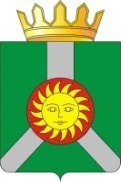 